Bachelor of Science in Rehabilitation Sciences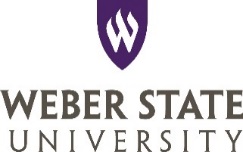 Graduation MAP   This is a suggested plan. Meet with an academic advisor to create a specific plan that best fits your academic needs. Remember, taking an average of 15 credit hours per semester facilitates timely graduation.Catalog Year: 2022-23                                                                        NAME: __Pre-Physician Assistant Student__________________General education requirement  (19 credits)RHS program requirement (38 credits)PA school prerequisite  (41 credits)Fulfills multiple requirements (33 credits)Gen Ed Breadth Requirements (do not duplicate departments)Avoid misadvisement! Consult your academic advisor (weber.edu/advisors), the WSU Catalog (weber.edu/catalog), and your CatTracks degree evaluation (log into your eWeber Student Portal). Revision Date: 04/06/2022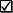 CourseCredit HourSemesterOfferedSemesterOfferedSemesterOffered1st year (Fall) 2022ZOOL 2100 – Human Anatomy *44ALL*HTHS 1110 LS may be substituted for ZOOL 2100.☨Prerequisite of MATH 1010, or Math ACT score of 23 or higher, or placement test.*HTHS 1110 LS may be substituted for ZOOL 2100.☨Prerequisite of MATH 1010, or Math ACT score of 23 or higher, or placement test.MATH 1050 QL – College Algebra ☨44ALL*HTHS 1110 LS may be substituted for ZOOL 2100.☨Prerequisite of MATH 1010, or Math ACT score of 23 or higher, or placement test.*HTHS 1110 LS may be substituted for ZOOL 2100.☨Prerequisite of MATH 1010, or Math ACT score of 23 or higher, or placement test.HTHS 1101 – Medical Terminology  22ALL*HTHS 1110 LS may be substituted for ZOOL 2100.☨Prerequisite of MATH 1010, or Math ACT score of 23 or higher, or placement test.*HTHS 1110 LS may be substituted for ZOOL 2100.☨Prerequisite of MATH 1010, or Math ACT score of 23 or higher, or placement test.RHS 1550 – Intro to Rehabilitation Sciences22Fall/Spring*HTHS 1110 LS may be substituted for ZOOL 2100.☨Prerequisite of MATH 1010, or Math ACT score of 23 or higher, or placement test.*HTHS 1110 LS may be substituted for ZOOL 2100.☨Prerequisite of MATH 1010, or Math ACT score of 23 or higher, or placement test.CHEM 1200 – Preparation for College Chemistry33ALL*HTHS 1110 LS may be substituted for ZOOL 2100.☨Prerequisite of MATH 1010, or Math ACT score of 23 or higher, or placement test.*HTHS 1110 LS may be substituted for ZOOL 2100.☨Prerequisite of MATH 1010, or Math ACT score of 23 or higher, or placement test.Total Semester Credits1515*HTHS 1110 LS may be substituted for ZOOL 2100.☨Prerequisite of MATH 1010, or Math ACT score of 23 or higher, or placement test.*HTHS 1110 LS may be substituted for ZOOL 2100.☨Prerequisite of MATH 1010, or Math ACT score of 23 or higher, or placement test.1st year (Spring) 2023ZOOL 2200 LS – Human Physiology *44ALL*HTHS 1111 may be substituted for ZOOL 2200 LS.☨Prerequisite of ENGL 1010, or AP Language/Literature and Composition exam with a score of 3 or better, or ACT English and Reading score of 29 or better, or CLEP with essay test with a score of 50 or better.*HTHS 1111 may be substituted for ZOOL 2200 LS.☨Prerequisite of ENGL 1010, or AP Language/Literature and Composition exam with a score of 3 or better, or ACT English and Reading score of 29 or better, or CLEP with essay test with a score of 50 or better.ENGL 2015 EN – Intermediate College Writing & Research ☨44ALL*HTHS 1111 may be substituted for ZOOL 2200 LS.☨Prerequisite of ENGL 1010, or AP Language/Literature and Composition exam with a score of 3 or better, or ACT English and Reading score of 29 or better, or CLEP with essay test with a score of 50 or better.*HTHS 1111 may be substituted for ZOOL 2200 LS.☨Prerequisite of ENGL 1010, or AP Language/Literature and Composition exam with a score of 3 or better, or ACT English and Reading score of 29 or better, or CLEP with essay test with a score of 50 or better.RHS 2175 - Intro to Sports Medicine33ALL*HTHS 1111 may be substituted for ZOOL 2200 LS.☨Prerequisite of ENGL 1010, or AP Language/Literature and Composition exam with a score of 3 or better, or ACT English and Reading score of 29 or better, or CLEP with essay test with a score of 50 or better.*HTHS 1111 may be substituted for ZOOL 2200 LS.☨Prerequisite of ENGL 1010, or AP Language/Literature and Composition exam with a score of 3 or better, or ACT English and Reading score of 29 or better, or CLEP with essay test with a score of 50 or better.RHS 2890 – Intro to Cooperative Work Experience11ALL*HTHS 1111 may be substituted for ZOOL 2200 LS.☨Prerequisite of ENGL 1010, or AP Language/Literature and Composition exam with a score of 3 or better, or ACT English and Reading score of 29 or better, or CLEP with essay test with a score of 50 or better.*HTHS 1111 may be substituted for ZOOL 2200 LS.☨Prerequisite of ENGL 1010, or AP Language/Literature and Composition exam with a score of 3 or better, or ACT English and Reading score of 29 or better, or CLEP with essay test with a score of 50 or better.CHEM 1210 PS – Introductory Chemistry55ALL*HTHS 1111 may be substituted for ZOOL 2200 LS.☨Prerequisite of ENGL 1010, or AP Language/Literature and Composition exam with a score of 3 or better, or ACT English and Reading score of 29 or better, or CLEP with essay test with a score of 50 or better.*HTHS 1111 may be substituted for ZOOL 2200 LS.☨Prerequisite of ENGL 1010, or AP Language/Literature and Composition exam with a score of 3 or better, or ACT English and Reading score of 29 or better, or CLEP with essay test with a score of 50 or better.*HTHS 1111 may be substituted for ZOOL 2200 LS.☨Prerequisite of ENGL 1010, or AP Language/Literature and Composition exam with a score of 3 or better, or ACT English and Reading score of 29 or better, or CLEP with essay test with a score of 50 or better.*HTHS 1111 may be substituted for ZOOL 2200 LS.☨Prerequisite of ENGL 1010, or AP Language/Literature and Composition exam with a score of 3 or better, or ACT English and Reading score of 29 or better, or CLEP with essay test with a score of 50 or better.Total Semester Credits1717*HTHS 1111 may be substituted for ZOOL 2200 LS.☨Prerequisite of ENGL 1010, or AP Language/Literature and Composition exam with a score of 3 or better, or ACT English and Reading score of 29 or better, or CLEP with essay test with a score of 50 or better.*HTHS 1111 may be substituted for ZOOL 2200 LS.☨Prerequisite of ENGL 1010, or AP Language/Literature and Composition exam with a score of 3 or better, or ACT English and Reading score of 29 or better, or CLEP with essay test with a score of 50 or better.Freshman (Optional)Total Semester Credits2nd year (Fall) 2023PSY 1010 SS – Introductory Psychology33ALLNUTR 1020 LS – Sci and App of Human Nutrition33ALLRHS 2300 – Emergency Response33ALLSOC 1010 SS/DV – Introduction to Sociology33ALLGeneral Education Requirement (HU or CA)33Total Semester Credits15152nd Year (Spring) 2024ZOOL 1110 LS – Principles of Zoology44ALLCHEM 1220 – Principles of Chemistry II55ALLPHYS 1010 PS – Elementary Physics33ALLAmerican Institutions (AI)33General Education Requirement (HU or CA)33Total Semester Credits18183rd Year (Summer)Apply to Rehabilitation Sciences programApply to Rehabilitation Sciences programTotal Semester CreditsApply to Rehabilitation Sciences programApply to Rehabilitation Sciences program3rd Year (Fall) 20243rd Year (Fall) 2024RHS 3300 – Eval and Care: Lower ExtremitiesRHS 3300 – Eval and Care: Lower Extremities33Fall/SummerESS 3450 – Structural KinesiologyESS 3450 – Structural Kinesiology33ALLZOOL 3200 – Cell BiologyZOOL 3200 – Cell Biology44ALLRHS 4890 – Cooperative Work ExperienceRHS 4890 – Cooperative Work Experience33ALLGeneral Education Requirement (HU or CA)General Education Requirement (HU or CA)33Total Semester CreditsTotal Semester Credits16163rd Year (Spring) 20253rd Year (Spring) 2025RHS 3301 – Eval & Care: Upper ExtremitiesRHS 3301 – Eval & Care: Upper Extremities33Spring/SummerRHS 4650 - ManagementRHS 4650 - Management33Spring/SummerMICR 2054 – Principles of MicrobiologyMICR 2054 – Principles of Microbiology44ALLCHEM 2310 – Organic Chemistry ICHEM 2310 – Organic Chemistry I44ALLCHEM 2315 – Organic Chemistry I LabCHEM 2315 – Organic Chemistry I Lab11ALLTotal Semester CreditsTotal Semester Credits15154th Year (Summer)4th Year (Summer)Take GRE exam (if needed)Take GRE exam (if needed)Total Semester CreditsTotal Semester CreditsTake GRE exam (if needed)Take GRE exam (if needed)4th Year (Fall) 20254th Year (Fall) 2025RHS 4150 – Therapeutic Modalities for RHS majorsRHS 4150 – Therapeutic Modalities for RHS majors33Fall/SpringApply to PA programsApply to PA programsRHS 4250 – Rehabilitation for RHS majorsRHS 4250 – Rehabilitation for RHS majors33Fall/SpringApply to PA programsApply to PA programsZOOL 3300 – GeneticsZOOL 3300 – Genetics44ALLApply to PA programsApply to PA programsMICR 3254 – ImmunologyMICR 3254 – Immunology44ALLApply to PA programsApply to PA programsCHEM 3070 – Biochemistry ICHEM 3070 – Biochemistry I33ALLApply to PA programsApply to PA programsCHEN 3075 – Biochemistry I LabCHEN 3075 – Biochemistry I Lab11ALLApply to PA programsApply to PA programsTotal Semester CreditsTotal Semester Credits1818Apply to PA programsApply to PA programs4th Year (Spring) 20264th Year (Spring) 2026RHS 3080 or RHS 4999RHS 3080 or RHS 499933Fall/SpringPSY 3010 – Abnormal PsychologyPSY 3010 – Abnormal Psychology33ALLMICR 3305 – Medical MicrobiologyMICR 3305 – Medical Microbiology55ALLPSY 3600 – Statistics in Psychology or HIM 3200 – Epidemiology and BiostatisticsPSY 3600 – Statistics in Psychology or HIM 3200 – Epidemiology and Biostatistics33ALLTotal Semester CreditsTotal Semester Credits1717Total Bachelor CreditsTotal Bachelor Credits128128□  HU (humanities)□  CA (creative arts)□  CA (creative arts)□  HU or CA (9 credits)*□  PS (physical science) □  LS (life science)□  LS (life science)□  PS or LS (9 credits)*□  SS (social science) (6 credits)□  SS (social science) (6 credits)□  DV (double-dip with SS)□  DV (double-dip with SS)*Must take at least 3 credits from each*Must take at least 3 credits from each*Must take at least 3 credits from each*Must take at least 3 credits from eachContact a College of Health Professions academic advisor for a list of suggested General Education coursesContact a College of Health Professions academic advisor for a list of suggested General Education coursesContact a College of Health Professions academic advisor for a list of suggested General Education coursesContact a College of Health Professions academic advisor for a list of suggested General Education courses